Observe e leia com atenção as palavras referentes ao clima em Inglês.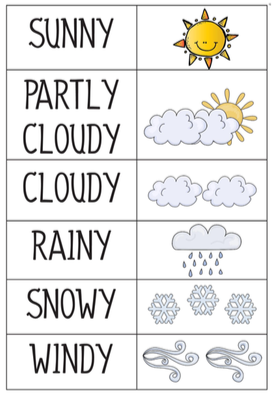 Ligue as imagens com o nome do clima correspondente e pinte.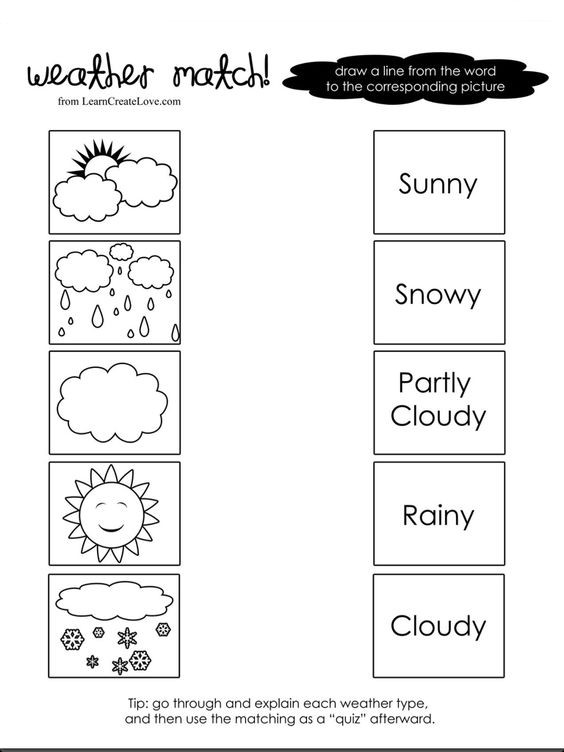 